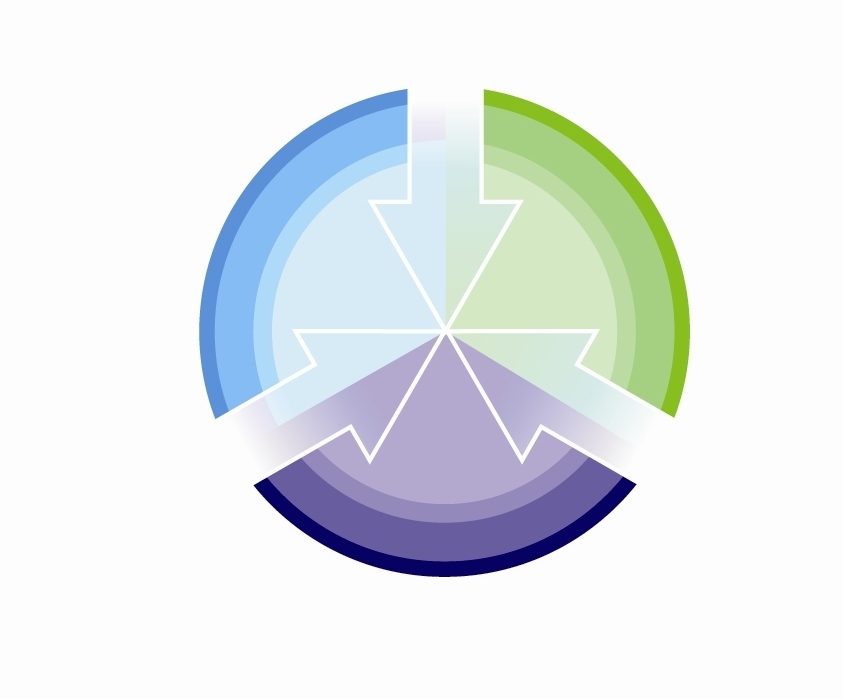 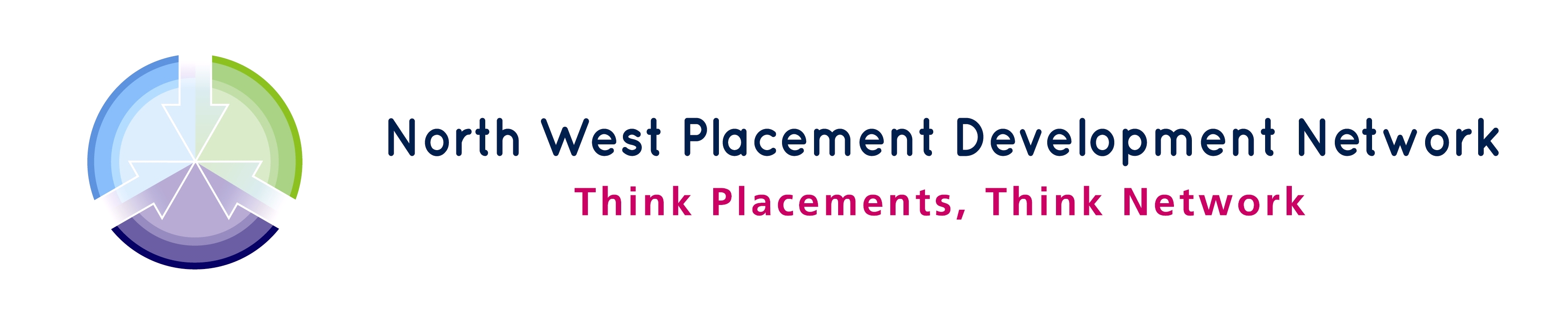 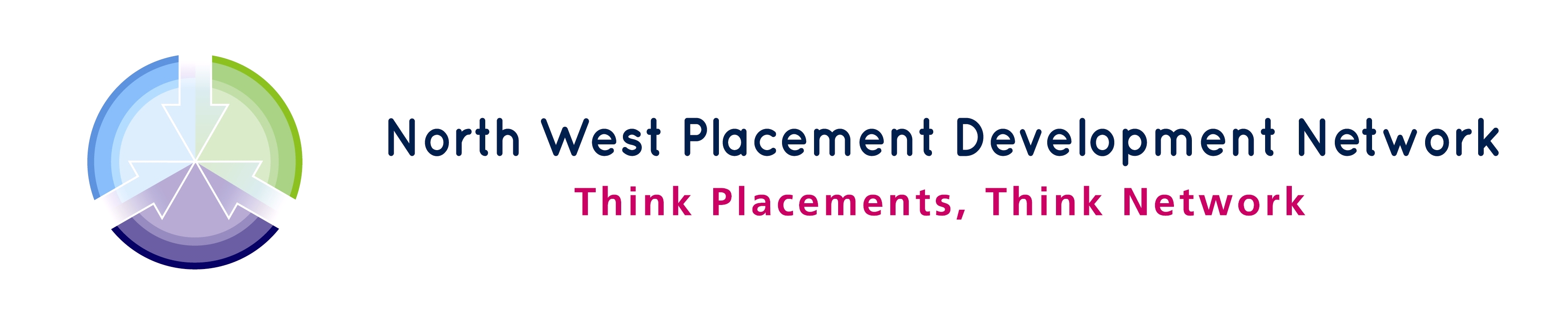 PLACEMENT DEVELOPMENT TOOLTO ASSESS THE INTER PROFESSIONAL LEARNING OPPORTUNITIES WITHIN A HEALTH CARE ENVIRONMENT Patient / Service User JourneyConsider the journey a patient/ service user would follow within your practice placement area. The patient/ service user journey will be from when the patient/ service user starts to access your service until completion.  The history and future care/support needs of the patient /service user will need to be taken into account. Use the patient/service user journey through the health care system as a way of looking at the different services involved. Consider how health care delivery will change in the future and what key initiatives / changes are occurring at present on a national and local level and how these will impact on the individual services and the future health care delivery.Practice Placement ProfileThese are guidelines and are not meant to restrict practice or be used for grading purposes.    Patient / Service User Journey Case Study can be utilised for collecting evidence of all of the above and linked to learning outcomes and clinical skills.HUB AND SPOKE MODELSPOKES OUTSIDE OF THE HUBPATIENT JOURNEY CASE STUDY CAN BE UTILISED TO SUPPORT THE HUB AND SPOKE MODEL.Contact details and length of spokes to be included in telephone directory.Copy of patient journey hub and spoke to be left within Placement PortfolioPlease note, this is an example of the spoke opportunities as this can be adapted to the learners and the learning outcomes at the initial meeting with the Mentor/Educator.Directory for placement spoke visits linked to the Patient JourneyDirectory to be continued in conjunction with Patient Journey Tool with learners in practice and copy left within placement profileNB Learners on placements with Allied Health Professionals may only be able to complete shadow experience or short visitProfession - Check ListName of Placement: Brownlow Health / PSSPDM/PDL: Gemma LewisPlacement ID Number:                              PLSS Number (if applicable):Placement Development ChecklistI have received all of the above information (to be signed at final audit meeting)Placement manager name:Placement manager signature:............................................Date…….../........./........PDM/PDL signature: …………………………………………………………Date:..……/…....…/…..…NWPDN use only  –                         Formal Placement Development Handover Date……/………/….…Formal Placement Development Handover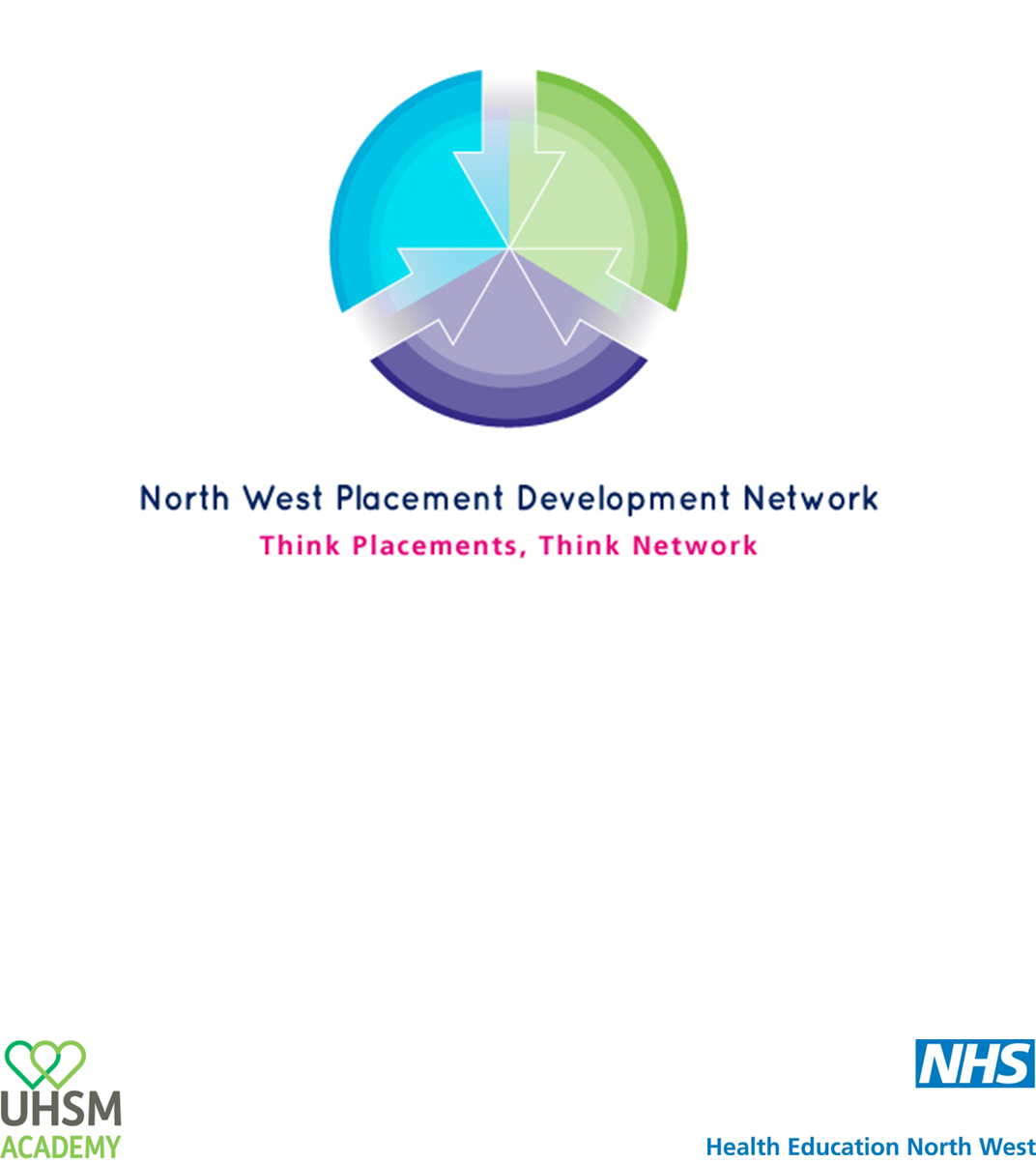 INTRODUCTION TO PLACEMENT DEVELOPMENT TOOLKIT CONTENTSPRACTICE PLACEMENT PROFILEPATIENT/ SERVICE USER JOURNEY TOOLHUB AND  SPOKE MODELDIRECTORY FOR SPOKE VISITSPROFESSION CHECK LISTPLACEMENT DEVELOPMENT CHECKLISTPLACEMENT DEVELOPMENT FORMAL HANDOVER SHEETPoints to consider as a placement provider:-Points to consider as a placement provider:-Use a holistic approach when analysing the patient / service user journeyWhat services are involved What professionals are involved (multi professional) or work within those services.How do the members of the multi professional team work as oneHow effective is this for quality of patient care and experience.What key drivers are behind this inter professional approach to working and learning together. Consider services both in and outside of the NHS (Independent and Voluntary sector) What governance initiatives are in place within your  service  Evidence Based PracticeClinical Governance (Measuring the quality) What local policy and procedures need to be followedPatient/service user experienceNational and local initiatives / changes that impact on the future of the services that you have identified in the patient / service user journey.DOH Guidance and recommendations CQC and other regulators Guidance and recommendations from professional body. (New Standards and recent publications)NHS ReformsNICE GuidelinesThis tool is to be utilised in partnership with the organisation to ensure all relevant information is explored and capturedThis tool is to be utilised in partnership with the organisation to ensure all relevant information is explored and capturedPlacement DescriptionPSS work with all groups, ages and backgrounds in local communities, hoping to recognise when people are in need, and find new and practical ways to help them get the most from life, this could be at home, in there families, in there health and wellbeing or within there wider support networks. PSS influence health, social care and community services both locally and nationally, through innovative approaches that make a real difference to people lives.Brownlow Group Practice providing General Medical, Student Health and Homelessness services across our four sites in and around Liverpool City Centre. The Four sites include Brownlow Group Practice, Student Health Centre, Ropewalks General Practice and Student Health Advice Centre (SHAC). Brownlow Health has a large Practice nursing team that consists of 17 practice nurses, 1 Nurse clinician and 2 health care support workers. All but one of the practice nurses are independent nurse prescribers who have experience in clinical assessment, they are therefore able to assess, manage and treat a wide range of medical conditions. Brownlow Health is a very friendly, loyal and dedicated team that has a strong commitment to training, and is a very forward thinking practice in terms of staff development and training.Patient /Service User GroupPatient / Service users open to all ages and backgrounds. This gives clinicians and students an excellent opportunity to gain a breadth of experience and knowledge in all services including, but are not necessarily limited to, the homeless, alcohol and drugs support, mental health and learning disability as well as management of long term conditions.Care Provision OfferedPSSFind a safe and happy home - Shared Lives (where I live with my carer), Supported Living (support in own home), Short Breaks (where I can enjoy a break), Transitions (as I move into adult services), Ruby (Life without Domestic Violence).Get Out and about and meet people – TRIO (who are also living with dementia), Community Support (who have disabilities too).Look after my health - PND and LivPIP (as a new or expectant parent), Spinning world (now I’ve moved to the UK), Mi Champions (and the health of those around me), Health Trainers (supported by someone like me), wellbeing centres (and help me change the way I think), Palliative Care (As I make every moment matter)Make My family stronger – Women’s turnaround (and to turn my life around), Family impact: prisoners families (with my parent / carer in prison – focus on entire family), Family Impact: drug and alcohol (with my parents substance misuse problem), Young Carers (as I care for a parent), Aspire (at home to help me do better), Independent Supporters (as I plan my future).BROWNLOW GROUP PRACTICEGeneral medical services including but not limited to Disease prevention, health promotion, management of acute and chronic illnesses, routine immunisations and travel health, family planning, sexual health and cervical smears, Alcohol nurse, cancer support services, counselling, diabetes care, end of life care, exercise for health, GP champs project, Health trainer, Hepatitis nurse, homelessness services, learning disability services, minor surgery, over 40 health checks, parent and children clinics, weight management clinics, antenatal and postnatal care, well baby clinics, Physiotherapy, intermediate care services, psychology, Hepatitis C nurse, In-house Liver scanner and out of hours servicesWorking Patterns (to include agile working if applicable)PSS - Mainly Monday – Friday 09.00-17.00, with occasional weekends and out of hours.Brownlow Group Practice, Ropewalks General Practice and Student Health Centre; Monday – Friday 08.00 – 20.00, Saturday 09.00-12.30. Student Health Advice Centre (SHAC); Monday – Friday 15.00-19.00 Accessibility  Both organisations have disabled friendly access, and have disabled toilets available. Limited parking available due to city centre locations. Both organisations are easily accessed by public transport.Clinical and non clinical skills and activitiesChronic disease management, Health checks and dietary advice, making referrals, Health promotion, sexual health screening, Management of minor injuries, Women’s Health & Contraception, Weight management, note taking, Leadership and Management skills, completing initial assessments, risk assessments, and continually reviewing risk. Development of critical and analytical though process. Encompassing holistic care into care plans that consider peoples choices and wishes. Managing anxieties within service users, as well as physical and psychological issues. Involvement with MDT meetings with social services, police, LA. Skills around Infection control, involvement in drug and alcohol misuse support groups. Skills and confidence in having difficult and challenging conversations. Safeguarding vulnerable adults and children. Looking at mental capacity act, working with service users who are non-communicative. Working with health trainers to support people with obesity, smoking cessation classes.Partnerships: Who the organisation works  with to support service deliveryHostels, Intermediate care homes, Safeguarding teams, School of tropical medicine, Physiotherapists, Psychologist, Consultant Endocrinologist, CCG’s, Community Matrons, Midwifery, Health Visitors, District Nurses, Community Pharmacist, Social Workers, The Beat, RULH, Talk Liverpool, HEI’s, Local Authorities, Homeless outreach teams,  GP’s, OT’s, CAM’s, LCH, Public Health, Counsellors, Probation services, Women’s turnaround, schools and collages, and Acute trusts.Opportunities applicable to all health and social care learners Descriptor CommunicationCommunication with Service Users/ patients and other stakeholders. Counselling, telephone triage, learning to ask the right questions and tailoring them to each patient/ service user, managing difficult and complex situations, Conflict resolution, knowledge and understanding of local IT systems. Skills and knowledge in appropriate language and body language behaviour in consultations, how to gather appropriate clinical history from service users/ patients. Skills in writing letters / referrals and electronic communication. Making patients / service users feel at ease and building relationships, MDT meetings. Having difficult, sensitive and challenging conversations, Communication around mental capacity, and developing complex communication skills. Working with vulnerable service users and being mindful of peoples past experiences and thoughts.Professional relationships (i.e. Multi Disciplinary Team)Social Workers, Local Authorities, GP’s, OT’s, CAM’s, LCH, CCG’s, public health, psychologists, counsellors, probation services, women’s turnaround, HEI’s,  Acute trusts. Safeguarding teams, School of tropical medicine, Physiotherapist, Psychologist, Consultant Endocrinologist, CCGs, Community Matrons, Midwifes, Health Visitors, other practices, District nurses, community pharmacist, social workers, Acute trustsKnowledge and skills that can be achieved Professionalism, values and ethics, Diversity, Rights, Justice and Economic wellbeing, knowledge and understanding of the Human Rights Act, training on legal frameworks, Critical reflection and analysis, Intervention skills, Professional leadership skills, ability to manage risk and complexity, skills around professional judgement, and improved confidence in carrying out holistic assessments. Understanding of Long term conditions management, taking physiological measurements, medicines management, public health and travel vaccinations. Knowledge of policies and procedures, target driven nature of primary care. Managing patient expectations and beliefs. Understanding of the complexity of working in primary care and the target driven nature Raising concerns and safeguardingAll staff and students know how to raise safeguarding concerns, all staff complete mandatory training, of which safeguarding adults and children part of this. Both organisations work closely with safeguarding teams and social workers.  All students are given contact list at start of placement included on this is the safeguarding team. Part of induction for all staff and students is preparing them on how to get out of dangerous situations and whistleblowing policy.  Regular meetings to discuss significant events and near misses. Regular MDT meetings.Establish and maintain a safe practice environmentAll staff and students aware how to escalate concerns of any type. Policies and procedures part of induction process, lone working, dignity at work, safeguarding , conflict resolution training. CQC inspections, Legal frameworks in place. Health and safety statement and policies in place, all mandatory training up to date and reviewed regularly. Infection control policies, Correct disposal of sharps/ clinical waste, Aseptic  technique, Hand washing, management of patients with highly contagious illnesses, Moving and Handling policies, Maintenance of equipment.Assure quality of practiceNational and local guidelines and policies in place, regular audits, training meetings, clinical meetings, CQC / LA inspections. Review of SEA’s and near misses.   Feedback from service users / patients used to change and improve services. Feedback received from students at end of placements.Public Health:-understanding public healthwider determinants of healthhealth improvementhealth protectionhealthcare public healthhealth wellbeing and independencelifecourseEmbedded thought process in both organisations. Over 40’s health checks, sexual health services, homeless outreach services, Learning disability and Mental Health assessments, weight management clinic – LOSS, Health Trainers. PSS has many projects all focussing on public healthcare and wellbeing. Leadership skills and knowledge within your placement area and provide examplesObserving how mentors / supervisors manage their time and appointments,  Prioritising workload – time management, How Triage works, Autonomous working, Co-ordinating patients / service user caseloads, MDT meetings /case conferences, Working to care plans and following guidelines, Strategic working, Partnership working and option to Shadow other services. How to do holistic assessments, Autonomous working, Understanding of legal frameworks, Project management skills.Additional Informationwww.pss.org.uk , www.brownlowhealth.co.uk Students highly encouraged to map a service user / patient journey whilst on placement. It would be suggested that they choose a patient that accesses services at PSS, and are also registered with Brownlow Group Practice. This will make the placement more meaningful, and also help the student achieve there outcomes and build there portfolio of evidence. Learner information i.e. what type of learner would be able to access this placement area?All areas of nursing would be suitable to access this placement, including the integrated programmes.Directory informationDirectory informationDetails of opportunities available within placementDetails of opportunities available within placementDetails of opportunities available within placementDetails of opportunities available within placementDetails of opportunities available within placementService/centre/ professionalContact name and number / PLSS numberShadow experience (with other health care professional)Spoke Short VisitLength of time offeredTraining SessionLength of time offeredYes/NoYes/NoYes/NoYes/NoYes/NoYes/NoYes/NoYes/NoYes/NoYes/NoYes/NoYes/NoYes/NoYes/NoProfession within Placement AreaNumber of Mentors / EducatorsWTESign off MentorsLEARNERSdiscussed with placement area and agreed suitability for :-(please tick whether hub or spoke or both)LEARNERSdiscussed with placement area and agreed suitability for :-(please tick whether hub or spoke or both)LEARNERSdiscussed with placement area and agreed suitability for :-(please tick whether hub or spoke or both)LEARNERSdiscussed with placement area and agreed suitability for :-(please tick whether hub or spoke or both)LEARNERSdiscussed with placement area and agreed suitability for :-(please tick whether hub or spoke or both)HubSpokeHub/ SpokeCommentsCommentsNursing and MidwiferyNursing and MidwiferyNursing and MidwiferyNursing and MidwiferyNursing and MidwiferyNursing and MidwiferyNursing and MidwiferyNursing and MidwiferyNursing and MidwiferyAdult ChildLearning DisabilityMental HealthMidwiferyIntegrated programmesIntegrated programmesIntegrated programmesIntegrated programmesIntegrated programmesIntegrated programmesIntegrated programmesIntegrated programmesIntegrated programmesLearning Disability with Child Learning Disability and Social WorkAllied Health ProfessionalsAllied Health ProfessionalsAllied Health ProfessionalsAllied Health ProfessionalsAllied Health ProfessionalsAllied Health ProfessionalsAllied Health ProfessionalsAllied Health ProfessionalsAllied Health ProfessionalsClinical PsychologyDental TherapyDieteticsImproved Access to Psychological TherapiesOccupational TherapyOperating Department  PractitionersOrthopticsParamedicsPharmacyPhysiotherapyPodiatryProsthetics and OrthoticsRadiographytherapeuticdiagnosticSaLTSocial WorkSonographyUndergraduate  medicine Health Care Science (HCS)Health Care Science (HCS)Health Care Science (HCS)Health Care Science (HCS)Health Care Science (HCS)Health Care Science (HCS)Health Care Science (HCS)Health Care Science (HCS)Health Care Science (HCS)Physiological Science - Cardiac Physiology Physiological Science - Respiratory and Sleep Physiology Physiological Science - Respiratory Physiology Neurosensory  Sciences - Audiology                           Neurosensory  Sciences - NeurophysiologyNeurosensory  Sciences – Ophthalmic & Vision SciencesLife Science -  Blood DiagnosticsLife Science -  Infection DiagnosticsLife Science -  Tissue & Cellular DiagnosticsLife Science - Genetics TechnologyCommunity Specialist PractitionersCommunity Specialist PractitionersCommunity Specialist PractitionersCommunity Specialist PractitionersCommunity Specialist PractitionersCommunity Specialist PractitionersCommunity Specialist PractitionersCommunity Specialist PractitionersCommunity Specialist PractitionersHealth VisitingSchool NursesDistrict NursesPractice NursesOther ProgrammesOther ProgrammesOther ProgrammesOther ProgrammesOther ProgrammesOther ProgrammesOther ProgrammesOther ProgrammesOther ProgrammesAdvanced PractitionersTrainee Assistant PractitionersCadetsWork ExperienceTrainee Assistant Practitioners (TAPS) - Work Based Education Facilitator (WBEF) network Trainee Assistant Practitioners (TAPS) - Work Based Education Facilitator (WBEF) network Trainee Assistant Practitioners (TAPS) - Work Based Education Facilitator (WBEF) network Trainee Assistant Practitioners (TAPS) - Work Based Education Facilitator (WBEF) network Trainee Assistant Practitioners (TAPS) - Work Based Education Facilitator (WBEF) network Trainee Assistant Practitioners (TAPS) - Work Based Education Facilitator (WBEF) network Trainee Assistant Practitioners (TAPS) - Work Based Education Facilitator (WBEF) network Trainee Assistant Practitioners (TAPS) - Work Based Education Facilitator (WBEF) network Trainee Assistant Practitioners (TAPS) - Work Based Education Facilitator (WBEF) network WBEFnetwork@UHSM.NHS.UKWBEFnetwork@UHSM.NHS.UKWBEFnetwork@UHSM.NHS.UKWBEFnetwork@UHSM.NHS.UKWBEFnetwork@UHSM.NHS.UKWBEFnetwork@UHSM.NHS.UKWBEFnetwork@UHSM.NHS.UKDiscussed  OutcomeCadets – Health and Social Care – Skills for Health Academy North WestCadets – Health and Social Care – Skills for Health Academy North WestCadets – Health and Social Care – Skills for Health Academy North WestCadets – Health and Social Care – Skills for Health Academy North WestCadets – Health and Social Care – Skills for Health Academy North WestCadets – Health and Social Care – Skills for Health Academy North WestCadets – Health and Social Care – Skills for Health Academy North WestCadets – Health and Social Care – Skills for Health Academy North WestCadets – Health and Social Care – Skills for Health Academy North WestJudith JonesCadet Development Lead Cheshire and MerseysideSkills for Health Academy North WestDirect Dial: 0151 482 5579Mobile: 07899060961Judith.jones@skillsforhealth.org.ukJudith JonesCadet Development Lead Cheshire and MerseysideSkills for Health Academy North WestDirect Dial: 0151 482 5579Mobile: 07899060961Judith.jones@skillsforhealth.org.ukJudith JonesCadet Development Lead Cheshire and MerseysideSkills for Health Academy North WestDirect Dial: 0151 482 5579Mobile: 07899060961Judith.jones@skillsforhealth.org.ukJudith JonesCadet Development Lead Cheshire and MerseysideSkills for Health Academy North WestDirect Dial: 0151 482 5579Mobile: 07899060961Judith.jones@skillsforhealth.org.ukCatherine FergusonCadet Development Lead Greater ManchesterMobile: 07825 522721 Direct Line: 0161 266 2389Catherine.ferguson@skillsforhealth.org.ukCatherine FergusonCadet Development Lead Greater ManchesterMobile: 07825 522721 Direct Line: 0161 266 2389Catherine.ferguson@skillsforhealth.org.ukCatherine FergusonCadet Development Lead Greater ManchesterMobile: 07825 522721 Direct Line: 0161 266 2389Catherine.ferguson@skillsforhealth.org.ukDiscussed  OutcomePDMPDMPDMPDMPDMPDMPDMDATEDATEName Gemma LewisName Gemma LewisName Gemma LewisName Gemma LewisName Gemma LewisName Gemma LewisName Gemma Lewis28.10.1528.10.15Signature:Signature:Signature:Signature:Signature:Signature:Signature:28.10.1528.10.15Quality Learning EnvironmentDate completedInformation given:Sent by emailorDiscussedPDM/PDLInitialsDate of latest CQC/OFSTED/NHS England Inspection:..…/……/……Outcome of latest CQC/OFSTED/NHS England inspectionDiscussed at meetingGLPlacement Information Pack Given28.10.15Discussed at meetingGLNWPDN Tool kit completed and Placement Portfolio commenced28.10.15Discussed at meetingGLDate Essential Reading List given28.10.15Discussed at meetingGLInsurance and indemnity guidelines discussed. (Cover needed in relation to learners and clinical negligence).Insurance & guidelines sheet issued.(NON NHS)28.10.15Discussed at meetingGLNumberStart date(s)PDM/PDL InitialsNumber of Staff Applying for CPD Mentorship (MSLAP)0GLNumberDate ReferredPDM/PDL InitialsNumber of Staff referred for Mentor Update0GLNumber of Staff referred for SLiP Training/suitably prepared/mentor mapping0GLKey PersonnelDate completedInformation given:Sent by emailorDiscussedPDM/PDLInitialsPEF Informed of developmentLink Lecturer informed of development28.10.15Discussed at meetingGLMulti professional Educational AuditDate completedInformation given:Sent by emailorDiscussedPDM/PDLInitialsAgreed date of Multi professional Educational Audit meeting ……/………/…………….21.12.15Discussed at meetingGLMulti professional Educational Audit signed off for Formative Placement until MSLAP course commenced (if appropriate) ……/………/…………….n/aDiscussed at meetingGLMulti professional Educational Audit signed off……/………/……………. OtherDate completedInformation given:Sent by emailorDiscussedPDM/PDLInitialsPractice Assessment Record & Evaluation (P@RE) discussed21.12.15Discussed at meetingGLCumbria & Lancashire onlyHealthcare partnership Agreement  (UoC non NHS)Any additional information:Placement Details Placement Contact DetailsName: Brownlow Health / PSSPerson Shaped Support, 18 Seel Street, Liverpool, L1 4BE       Ropewalks General Practice, 26 Argyle Street, Liverpool, L1 5DLNON NHS PSS - Pam Foy: Pam.foy@pss.org.uk  0151 702 5555       Brownlow Group Practice:  Elaine Fizell: Elaine.Fizell@livgp.nhs.uk  0151 285 4578 PDM detailsPEF detailsName: Gemma LewisTelephone number: 0151 285 4597Email:: gemma.lewis@uhsm.nhs.ukName: Sharon RobertsEmail:Sharon.roberts@liverpoolch.nhs.ukLink Lecturer details UniversityName: Cathy Fletcher c.fletcher@liv.ac.uk Julie Devereux devereuj@edgehill.ac.uk Liverpool UniversityEHUProfessions to be allocatedAll nursing students in particular adult nursing studentsMentorshipMSLAP details:0SLiP/suitably prepared details: 6Mentor update details:0Date Audit Completed:13.1.16Date of Handover 13.1.16Name and designation of person sent toCaroline Neary, Team Admin